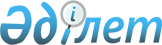 Об утверждении Положения о государственном учреждении "Управление энергетики и жилищно-коммунального хозяйства акимата Костанайской области"
					
			Утративший силу
			
			
		
					Постановление акимата Костанайской области от 17 апреля 2015 года № 156. Зарегистрировано Департаментом юстиции Костанайской области 20 мая 2015 года № 5609. Утратило силу постановлением акимата Костанайской области от 20 июня 2017 года № 309
      Сноска. Утратило силу постановлением акимата Костанайской области от 20.06.2017 № 309 (вводится в действие по истечении десяти календарных дней после дня его первого официального опубликования).
      В соответствии со статьей 27 Закона Республики Казахстан от 23 января 2001 года "О местном государственном управлении и самоуправлении в Республике Казахстан" акимат Костанайской области ПОСТАНОВЛЯЕТ:
      1. Утвердить прилагаемое Положение о государственном учреждении "Управление энергетики и жилищно-коммунального хозяйства акимата Костанайской области".
      2. Настоящее постановление вводится в действие по истечении десяти календарных дней после дня его первого официального опубликования. ПОЛОЖЕНИЕ
о государственном учреждении "Управление энергетики и жилищно-коммунального хозяйства акимата Костанайской области" 1. Общие положения
      1. Государственное учреждение "Управление энергетики и жилищно-коммунального хозяйства акимата Костанайской области" является государственным органом Республики Казахстан, осуществляющим руководство в сферах энергетики, энергосбережения, жилищно-коммунального хозяйства, инфраструктуры области.
      2. Государственное учреждение "Управление энергетики и жилищно-коммунального хозяйства акимата Костанайской области" имеет ведомства:
      1) коммунальное государственное предприятие "Костанайюжэлектросервис" Управления энергетики и жилищно-коммунального хозяйства акимата Костанайской области";
      2) государственное коммунальное предприятие на праве хозяйственного ведения "Костанайгаз" Управления энергетики и коммунального хозяйства акимата Костанайской области.
      3. Государственное учреждение "Управление энергетики и жилищно-коммунального хозяйства акимата Костанайской области" осуществляет свою деятельность в соответствии с Конституцией и законами Республики Казахстан, актами Президента и Правительства Республики Казахстан, иными нормативными правовыми актами, а также настоящим Положением.
      4. Государственное учреждение "Управление энергетики и жилищно-коммунального хозяйства акимата Костанайской области" является юридическим лицом в организационно-правовой форме государственного учреждения, имеет печать и штамп со своим наименованием на государственном языке, бланки установленного образца, в соответствии с законодательством Республики Казахстан счета в органах казначейства.
      5. Государственное учреждение "Управление энергетики и жилищно-коммунального хозяйства акимата Костанайской области" вступает в гражданско-правовые отношения от собственного имени.
      6. Государственное учреждение "Управление энергетики и жилищно-коммунального хозяйства акимата Костанайской области" имеет право выступать стороной гражданско-правовых отношений от имени государства, если оно уполномочено на это в соответствии с законодательством.
      7. Государственное учреждение "Управление энергетики и жилищно-коммунального хозяйства акимата Костанайской области" по вопросам своей компетенции в установленном законодательством порядке принимает решения, оформляемые приказами руководителя и другими актами, предусмотренными законодательством Республики Казахстан.
      8. Структура и лимит штатной численности государственного учреждения "Управление энергетики и жилищно-коммунального хозяйства акимата Костанайской области" утверждаются в соответствии с действующим законодательством.
      9. Местонахождение юридического лица: 110000, Республика Казахстан, Костанайская область, город Костанай, улица А. Касымканова, дом 36.
      Сноска. Пункт 9 - в редакции постановления акимата Костанайской области от 10.09.2015 № 381 (вводится в действие по истечении десяти календарных дней после дня его первого официального опубликования).


      10. Полное наименование государственного органа – государственное учреждение "Управление энергетики и жилищно-коммунального хозяйства акимата Костанайской области".
      11. Настоящее Положение является учредительным документом государственного учреждения "Управление энергетики и жилищно-коммунального хозяйства акимата Костанайской области".
      12. Финансирование деятельности государственного учреждения "Управление энергетики и жилищно-коммунального хозяйства акимата Костанайской области" осуществляется из местного бюджета.
      13. Государственному учреждению "Управление энергетики и жилищно-коммунального хозяйства акимата Костанайской области" запрещается вступать в договорные отношения с субъектами предпринимательства на предмет выполнения обязанностей, являющихся функциями государственного учреждения "Управление энергетики и жилищно-коммунального хозяйства акимата Костанайской области".
      Если государственному учреждению "Управление энергетики и жилищно-коммунального хозяйства акимата Костанайской области" законодательными актами предоставлено право осуществлять приносящую доходы деятельность, то доходы, полученные от такой деятельности, направляются в доход государственного бюджета. 2. Миссия, основные задачи, функции, права и обязанности государственного органа
      14. Миссия государственного учреждения "Управление энергетики и жилищно-коммунального хозяйства акимата Костанайской области": реализация государственной политики в сфере энергетики, энергосбережения, жилищно-коммунального хозяйства, инфраструктуры области, осуществление управленческих функций в сфере энергетики и жилищно-коммунального хозяйства, энергосбережения области.
      15. Задачи:
      1) проведение государственной энергетической и жилищно-коммунальной политики области;
      2) реализация государственных программ, направленных на решение текущих и перспективных задач стратегического развития, в пределах своей компетенции;
      3) участие в разработке и реализации программ государственной энергетической, жилищно-коммунальной политики, программ развития инфраструктуры области;
      4) во взаимодействии со всеми участниками (поставщиками и потребителями) обеспечение стабильного снабжения области теплоэнергией, электроэнергией, водой, газом, канализацией.
      16. Функции:
      1) анализирует деятельность курируемых предприятий области и осуществляет контроль за использованием по назначению и сохранностью имущества, принадлежащего им на праве хозяйственного ведения;
      2) принимает участие в проведении тендеров, а также самостоятельно проводит тендеры в пределах своей компетенции;
      3) осуществляет мониторинг и оценку реализации бюджетных программ по вопросам своей компетенции;
      4) обеспечивает использование финансовых средств в пределах государственных закупок по программам, администратором которых является;
      5) принимает участие в разработке региональных программ развития курируемых отраслей и осуществляет мониторинг, готовит отчеты по выполнению актов Президента и постановлений Правительства Республики Казахстан, региональных программ, постановлений акимата, решений и распоряжений акима области по вопросам своей компетенции;
      6) проводит анализ, корректировку и содействует реализации приоритетных программ развития газоснабжения, энергетики, водоснабжения, канализации и жилищно-коммунального хозяйства области;
      7) осуществляет координацию деятельности подведомственных предприятий области по подготовке к работе в осенне-зимних условиях и паводковый период;
      8) содействует исполнению требований законодательства в сфере эксплуатации государственного жилищного фонда, предприятий и сооружений коммунального хозяйства, находящихся в коммунальной собственности;
      9) участвует в разработке и реализации программ энергосбережения, организует выполнение мероприятий развития энергетической отрасли и жилищно-коммунального хозяйства;
      10) проводит анализ, корректировку и содействует реализации энергетической, энергосберегающей политики области и развития инфраструктуры;
      11) координирует работу по внедрению энергосберегающих технологий и оборудования;
      12) участвует в разработке и реализации программ по газоснабжению, электроснабжению, теплоснабжению, водоснабжению и водоотведению, материально-техническому оснащению коммунального хозяйства, капитальному ремонту аварийного и сносу ветхого жилья;
      13) готовит предложения по размещению энергетических объектов и комплексов;
      14) реализует гендерную политику в пределах своей компетенции;
      15) осуществляет внутренний государственный финансовый контроль в соответствии с законодательством Республики Казахстан;
      16) организует и проводит поисково-разведочные работы на подземные воды для хозяйственно-питьевого водоснабжения населенных пунктов;
      17) проводит расследования технологических нарушений на тепловых сетях (магистральных, внутриквартальных);
      18) исключен постановлением акимата Костанайской области от 10.09.2015 № 381 (вводится в действие по истечении десяти календарных дней после дня его первого официального опубликования);
      19) контролирует подготовку и осуществление ремонтно-восстановительных работ по тепловым сетям и их функционирования в осенне-зимний период;
      20) разрабатывает акты по утверждению норм потребления коммунальных услуг по газоснабжению, электроснабжению, водоснабжению, водоотведению и теплоснабжению для потребителей, не имеющих приборов учета;
      21) согласовывает инвестиционную программу (проект) субъекта естественной монополии, оказывающего регулируемые услуги на соответствующей территории административно-территориальной единицы, включенного в местный раздел Государственного регистра субъектов естественных монополий;
      22) разрабатывает акты по утверждению правил предоставления коммунальных услуг и других актов в сфере энергетики и жилищно-коммунального хозяйства;
      23) разрабатывает и представляет на утверждение в маслихат правила подготовки и проведения отопительного сезона;
      24) реализует мероприятия по субсидированию стоимости услуг по подаче питьевой воды из особо важных групповых и локальных систем водоснабжения, являющихся безальтернативными источниками питьевого водоснабжения;
      25) осуществляет иные функции в соответствии с законодательством Республики Казахстан.
      Сноска. Пункт 16 с изменением, внесенным постановлением акимата Костанайской области от 10.09.2015 № 381 (вводится в действие по истечении десяти календарных дней после дня его первого официального опубликования);


      17. Права и обязанности:
      1) в рамках своей компетенции вносить предложения акиму области по основным направлениям социально-экономического развития, приоритетам и стратегии развития региона;
      2) вносить предложения акиму области, в местные и центральные исполнительные органы об изменении или отмене принятых ими актов, препятствующих реализации стратегической программы развития области;
      3) запрашивать и получать в пределах своей компетенции для выполнения возложенных на государственное учреждение "Управление энергетики и жилищно-коммунального хозяйства акимата Костанайской области" задач информацию от соответствующих органов государственной власти, организаций, учреждений и предприятий;
      4) участвовать в разработке программы энергосбережения и осуществлять контроль за ее реализацией;
      5) подписывать соглашения, иные правовые акты по вопросам своей компетенции;
      6) участвовать совместно с другими государственными органами в разработке и реализации мер по экономическому оздоровлению предприятий;
      7) осуществлять свою деятельность в соответствии с планами работы государственного учреждения "Управление энергетики и жилищно-коммунального хозяйства акимата Костанайской области";
      8) обеспечивать исполнение требований действующего законодательства Республики Казахстан при осуществлении своей деятельности;
      9) осуществлять иные права и нести иные обязанности в соответствии с законодательством Республики Казахстан. 3. Организация деятельности государственного органа
      18. Руководство государственным учреждением "Управление энергетики и жилищно-коммунального хозяйства акимата Костанайской области" осуществляется руководителем, который несет персональную ответственность за выполнение возложенных на государственное учреждение "Управление энергетики и жилищно-коммунального хозяйства акимата Костанайской области" задач и осуществление им своих функций.
      19. Руководитель государственного учреждения "Управление энергетики и жилищно-коммунального хозяйства акимата Костанайской области" назначается на должность и освобождается от должности акимом Костанайской области.
      20. Руководитель государственного учреждения "Управление энергетики и жилищно-коммунального хозяйства акимата Костанайской области" имеет заместителей, которые назначаются на должности и освобождаются от должностей в соответствии с законодательством Республики Казахстан.
      21. Полномочия руководителя государственного учреждения "Управление энергетики и жилищно-коммунального хозяйства акимата Костанайской области":
      1) организует и руководит работой государственного учреждения "Управление энергетики и жилищно-коммунального хозяйства акимата Костанайской области";
      2) несет персональную ответственность за выполнение возложенных на государственное учреждение "Управление энергетики и жилищно-коммунального хозяйства акимата Костанайской области" функций, а также за непринятие мер по противодействию коррупции;
      3) назначает на должность и освобождает от должности работников государственного учреждения "Управление энергетики и жилищно-коммунального хозяйства акимата Костанайской области" в порядке, установленном законодательством Республики Казахстан;
      4) определяет обязанности и полномочия работников государственного учреждения "Управление энергетики и жилищно-коммунального хозяйства акимата Костанайской области";
      5) представляет государственное учреждение "Управление энергетики и жилищно-коммунального хозяйства акимата Костанайской области" в государственных органах и организациях в соответствии с действующим законодательством Республики Казахстан;
      6) налагает дисциплинарные взыскания на работников государственного учреждения "Управление энергетики и жилищно-коммунального хозяйства акимата Костанайской области" в порядке, установленном законодательством Республики Казахстан;
      7) утверждает положения об отделах государственного учреждения "Управление энергетики и жилищно-коммунального хозяйства акимата Костанайской области";
      8) издает приказы и дает указания по вопросам, отнесенным к его компетенции.
      Исполнение полномочий первого руководителя государственного учреждения "Управление энергетики и жилищно-коммунального хозяйства акимата Костанайской области" в период его отсутствия осуществляется лицом, его замещающим в соответствии с действующим законодательством.
      22. Первый руководитель определяет полномочия своих заместителей в соответствии с действующим законодательством. 4. Имущество государственного органа
      23. Государственное учреждение "Управление энергетики и жилищно-коммунального хозяйства акимата Костанайской области" может иметь на праве оперативного управления обособленное имущество в случаях, предусмотренных законодательством.
      Имущество государственного учреждения "Управление энергетики и жилищно-коммунального хозяйства акимата Костанайской области" формируется за счет имущества, переданного ему собственником, а также имущества (включая денежные доходы), приобретенного в результате собственной деятельности и иных источников, не запрещенных законодательством Республики Казахстан. 
      24. Имущество, закрепленное за государственным учреждением "Управление энергетики и жилищно-коммунального хозяйства акимата Костанайской области" относится к коммунальной собственности.
      25. Государственное учреждение "Управление энергетики и жилищно-коммунального хозяйства акимата Костанайской области" не вправе самостоятельно отчуждать или иным способом распоряжаться закрепленным за ним имуществом и имуществом, приобретенным за счет средств, выданных ему по плану финансирования, если иное не установлено законодательством. 5. Реорганизация и упразднение государственного органа
      26. Реорганизация и упразднение государственного учреждения "Управление энергетики и жилищно-коммунального хозяйства акимата Костанайской области" осуществляются в соответствии с законодательством Республики Казахстан. Перечень организаций, находящихся в ведении государственного учреждения "Управление энергетики и жилищно-коммунального хозяйства акимата Костанайской области"
      27. Коммунальное государственное предприятие "Костанайюжэлектросервис" Управления энергетики и жилищно-коммунального хозяйства акимата Костанайской области". Местонахождение юридического лица: 110300, Республика Казахстан, Костанайская область, город Аркалык, улица Энергетиков, дом 1.
      28. Государственное коммунальное предприятие на праве хозяйственного ведения "Костанайгаз" Управления энергетики и коммунального хозяйства акимата Костанайской области. Местонахождение юридического лица: 110000, Республика Казахстан, Костанайская область, город Костанай, улица Алтынсарина,130.
					© 2012. РГП на ПХВ «Институт законодательства и правовой информации Республики Казахстан» Министерства юстиции Республики Казахстан
				
      Аким области

Н. Садуакасов
Утверждено
постановлением акимата
от 17 апреля 2015 года № 156